ГОРОДСКОЙ КОНКУРС ПРОФЕССИОНАЛЬНОГО ПЕДАГОГИЧЕСКОГО МАСТЕРСТВА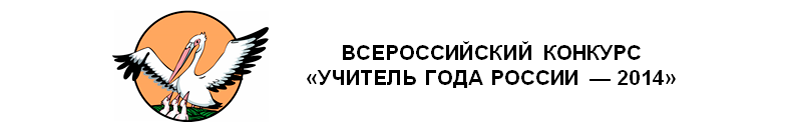 «УЧИТЕЛЬ ГОДА – 2022»КОНКУРСНОЕ ЗАДАНИЕ «Эссе»Чикунова Татьяна Сергеевна,учитель начальных классов МБОУ «СОШ №22» г. КурганаЧему я должна научить своих детей?Все начинается со школьного звонка:Дорога к звездам!Тайны океана! Все это будет поздно или рано.Все впереди, ребята, а пока…Я вхожу в класс… Дети внимательно смотрят на меня. Ах, какие они все разные! Для них важно всё:  как я здороваюсь,   как собираю и раздаю тетради, как провожу опрос… Я понимаю, что все это играет большую роль, поскольку именно от меня зависит успешность каждого в будущем. Поэтому я учу их. Учу своим примером, выступая образцом в  поведении, в знании, в умении.  Главная задача учителя начальной школы – вооружить подрастающее поколение знаниями, необходимыми  для успешного обучения в основной школе. Но ведь знания нужно уметь добывать. Значит, я должна научить своих учеников учиться. Урок традиционно начинается с опроса. Опять лишь несколько рук,  большая часть детей опустила глаза вниз.  Как отучить ребенка увиливать от ответов на уроке и при этом не вызвать его страха или «тихого» сопротивления в виде «не знаю», «не понимаю», «не сделал, потому что…», «заболел»? Наверное, у каждого свой рецепт. Можно воспользоваться авторитарным методом: сообщить родителям, поставить «неуд», пристыдить. А можно в процессе опроса создать ситуацию успеха при помощи коллективной работы. Главное, чтобы ученики поняли: отказ не принимается.  «Кто попробует помочь ответить? А теперь повтори…». Должна научить не увиливать от выполнения обязанностей, потому что никто не спросил. И затем не искать причину неудачи в окружающих. «Отказ не принимается!». Учить тому, что не нужно ждать, а надо действовать.  Конечно, для этого необходимо создать условия, главное из которых - дружный, сплоченный детский коллектив. Как организовать слаженную работу всего класса, развивая у учеников способность работать в команде? Думаю, что не открою Америку, если скажу, что чувство локтя и взаимопомощи зависит именно от того, как учитель моделирует отношения между учениками. Работа в группе также требует умения. В первую очередь, необходимо научить планировать работу и распределять обязанности между участниками группы. Иначе все, кто захочет отсидеться на уроке, будут стремиться попасть в группу к инициативному однокласснику не потому, что интересно, а потому что делать ничего не нужно. Даю задание, планируем этапы работы. «А теперь – на каждом этапе выберите ответственного за его выполнение. Помните: каждый делает вклад в общий результат». Учить моделировать отношения. Учить дисциплинированности и ответственности. В данном случае не только работать в команде. Сначала помогаю малоактивным ребятам раскрыться и благодаря этому прожить ситуацию успеха и полюбить предмет.Главное качество учителя-профессионала - поощряя инициативу других, вовлечь тех, кто стесняется. Для этого необходимо очень хорошо знать своих учеников, а значит, чаще и больше взаимодействовать не фронтально, а индивидуально. «Давайте выберем командира отряда на конкурс смотра строя и песни!» В классе начинается шум, все наперебой предлагают кого-то, кто обычно активен». Замечаю, что один мальчик не участвует, а тихо произносит: «Я хотел бы быть командиром». Даю еще тридцать секунд на высказывание мнений. Затем предлагаю подвести итоги: «А может быть, Сережа?» Пауза. Удивление у Сережи и класса. И возглас: «Давайте!». Учить присматриваться, а значит, относиться внимательно к тем, кто рядом. Учить выделять главное. Главное в тексте. Главное в отношениях. Чтобы обучать других, нужно уметь самому. Любое умение превратится в навык, а значит, эффект может быть, а результата не добьешься. Поэтому ставлю перед собой задачу – постоянно расти самой. Методически, профессионально, чтобы растущие успевали, а успевающие - росли.